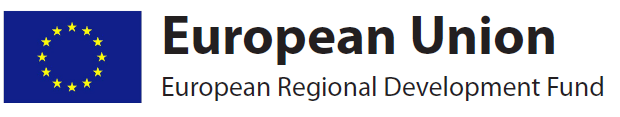 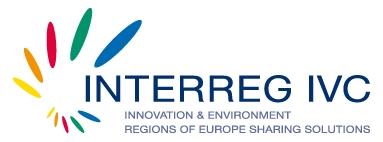 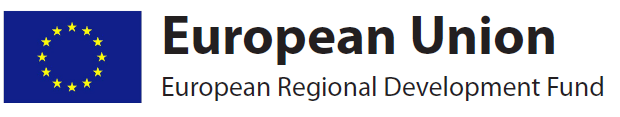 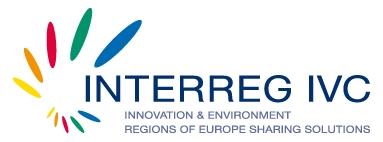 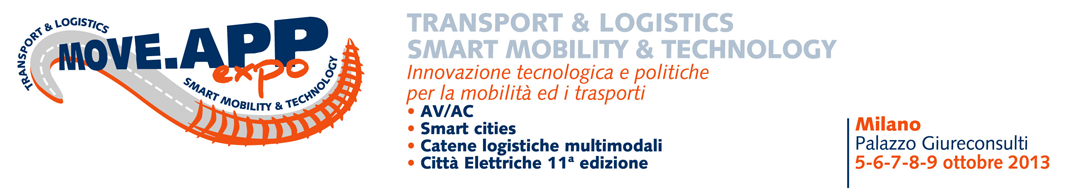 POSSE Italian National Workshop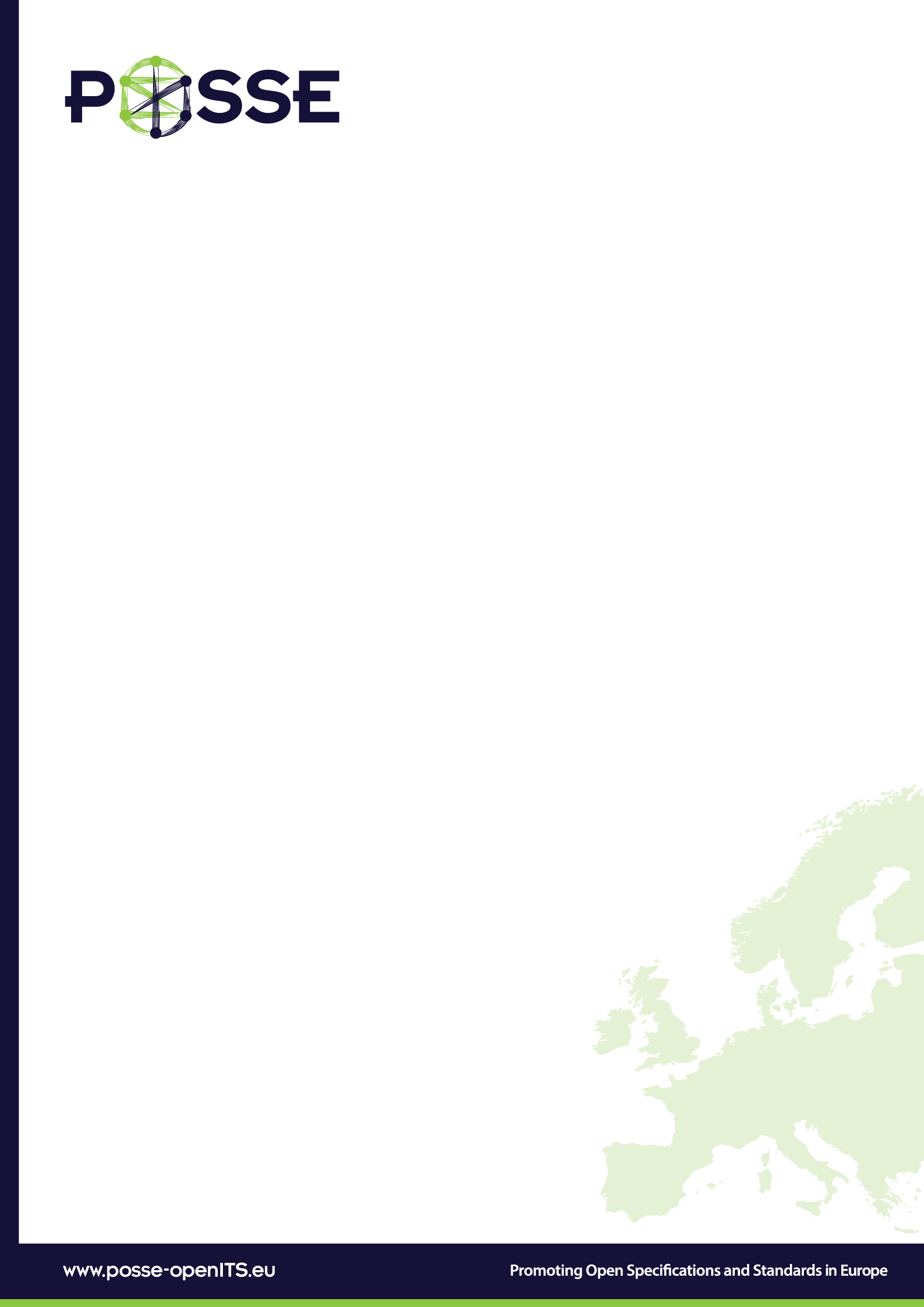 MOVE.APP EXPO - Milano 7 Ottobre 2013 - 14.30OPEN ITS E OPEN DATA: NUOVE FRONTIERE PER LO SVILUPPO DI APPLICAZIONI E SERVIZI PER LA MOBILITA’Draft AgendaOpen ITS:  nascita, potenzialità e benefici dei sistemi aperti – il progetto POSSE – Alexio Picco - CircleBest Practice Europee – L’esperienza UTMC / OCA – Hanfried Albrecht – OCA Best Practice Europee  - Open data - Esperienze e priortità delle città Europee  – Sylvain Haon- Diretore network POLISBest practice Europee – Open data nel Regno Unito – Stefano Mainero* – EPN Open standard e la direttiva ITS - Olga Landolfi – Segretario Generale TTS ItaliaOpen ITS e Open Data: lo scenario europeo e quello italiano– Ernesto Belisario – Studio Legale BelisarioSistemi aperti per la realizzazione di nuove applicazioni ITS  - Claudio Claroni – Direttore Club Italia Coffee break Open ITS e open data – Gianluca Rinaldi – Direttore Mobilità Comune della Spezia - Open ITS e open data – Direttore Mobilità Comune di PisaOpen ITS e open data – Le strategie regionali  - Regione Toscana*Standardizzazione e sistemi open – Veronica Salsano - UNINFOOpen ITS e open data in ambito autostradale - Satap/Sina, Sistemi open per la bigliettazione elettronica – Gianni Beccattini – AEP